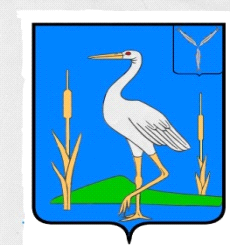 АДМИНИСТРАЦИЯБОЛЬШЕКАРАЙСКОГО МУНИЦИПАЛЬНОГО ОБРАЗОВАНИЯ РОМАНОВСКОГО МУНИЦИПАЛЬНОГО РАЙОНА  САРАТОВСКОЙ  ОБЛАСТИПОСТАНОВЛЕНИЕ№53От 25.10.2019 годас. Большой КарайОб утверждении муниципальной программы «Благоустройство муниципального образования»          В соответствии со ст. 14 Федерального закона № 131-ФЗ «Об общих принципах организации местного самоуправления Российской Федерации», на основании Федерального закона от 26.04.2007 № 63-ФЗ «О внесении изменений в Бюджетный кодекс Российской Федерации в части регулирования бюджетного процесса и приведение в соответствие с бюджетным законодательством Российской Федерации отдельных законодательных актов Российской Федерации», и на основании Устава Большекарайского муниципального образования Романовского муниципального района Саратовской области ПОСТАНОВЛЯЮ:Утвердить муниципальную программу «Благоустройство муниципального образования» (далее – муниципальная программа) согласно приложению.Обнародовать данное постановление в установленном порядке.Настоящее постановление вступает в силу с 1 января 2020 года.Контроль за исполнением настоящего постановления оставляю за собой.Глава Большекарайского муниципального образования				              Н.В.Соловьева                                                                                                   Приложение к постановлению                                                                                                   Администрации БольшекарайскогоМО                                                                                                                   от 25.10. 2019 года № 53ПАСПОРТмуниципальной программы Программные мероприятия Наименованиемуниципальной программыБлагоустройство  муниципального образования»Ответственный исполнитель муниципальной программыАдминистрация муниципального образования Участники муниципальной программыАдминистрация муниципального образования Цели и задачимуниципальной программы- осуществление мероприятий по поддержанию порядка, благоустройства, архитектурно-художественного оформления и санитарного состояния муниципального образования;- формирование среды, благоприятной для проживания населения;- привлечение к осуществлению мероприятий по благоустройству территорий физических и юридических лиц и повышение их ответственности за соблюдение чистоты и порядка;- усиление контроля над использованием, благоустройством территорий;- создание новых и обустройство существующих детских, спортивных площадок малыми архитектурными формами;- улучшение экологической обстановки и сохранение природных комплексов для обеспечения условий жизнедеятельности населения.Ожидаемые  конечные результаты реализации муниципальной программыПовышение уровня коммунальной инфраструктуры в муниципальном образовании, посредством осуществления повышения уровня комфортности и чистоты населенного пункта Сроки реализации муниципальной программы2020 годИсточник финансирования муниципальной программыБюджет муниципального образования Объемы финансирования муниципальной программыОбщий объем финансирования – 100 000 руб. прогнозно (сумма может корректироваться)Раздел 1Энергосбережение и повышение энергетической эффективности на территории муниципального образованияРаздел 1Энергосбережение и повышение энергетической эффективности на территории муниципального образованияРаздел 1Энергосбережение и повышение энергетической эффективности на территории муниципального образованияРаздел 1Энергосбережение и повышение энергетической эффективности на территории муниципального образованияРаздел 1Энергосбережение и повышение энергетической эффективности на территории муниципального образованияРаздел 1Энергосбережение и повышение энергетической эффективности на территории муниципального образованияРаздел 1Энергосбережение и повышение энергетической эффективности на территории муниципального образованияРаздел 1Энергосбережение и повышение энергетической эффективности на территории муниципального образованияРаздел 1Энергосбережение и повышение энергетической эффективности на территории муниципального образованияПриобретение , замена , ремонт , содержание оборудования и ламп  уличного  освещения Приобретение , замена , ремонт , содержание оборудования и ламп  уличного  освещения суммасуммасуммасуммагодгодгодПриобретение , замена , ремонт , содержание оборудования и ламп  уличного  освещения Приобретение , замена , ремонт , содержание оборудования и ламп  уличного  освещения 10 000 руб.10 000 руб.10 000 руб.10 000 руб.          2020          2020          2020Раздел 2Озеленение территорий муниципального образования Раздел 2Озеленение территорий муниципального образования Раздел 2Озеленение территорий муниципального образования Раздел 2Озеленение территорий муниципального образования Раздел 2Озеленение территорий муниципального образования Раздел 2Озеленение территорий муниципального образования Раздел 2Озеленение территорий муниципального образования Раздел 2Озеленение территорий муниципального образования Раздел 2Озеленение территорий муниципального образования -выкашивание сорной растительности  парковой зоны и других общественных мест (приобретение расходных материалов ) ;-озеленение и содержание территорий (закупка рассады цветов)суммасуммасуммасуммасуммагодгодгод-выкашивание сорной растительности  парковой зоны и других общественных мест (приобретение расходных материалов ) ;-озеленение и содержание территорий (закупка рассады цветов)10 000 руб.10 000 руб.10 000 руб.10 000 руб.10 000 руб.          2020          2020          2020Раздел 3Мероприятия по благоустройству  муниципального образованияРаздел 3Мероприятия по благоустройству  муниципального образованияРаздел 3Мероприятия по благоустройству  муниципального образованияРаздел 3Мероприятия по благоустройству  муниципального образованияРаздел 3Мероприятия по благоустройству  муниципального образованияРаздел 3Мероприятия по благоустройству  муниципального образованияРаздел 3Мероприятия по благоустройству  муниципального образованияРаздел 3Мероприятия по благоустройству  муниципального образованияРаздел 3Мероприятия по благоустройству  муниципального образования-ремонт и содержание памятников и малых архитектурных  форм, находящихся на территории муниципального образования;- содержание детской и универсальной спортивной площадок;-закупка хоз. инвентаря и материалов для проведения мероприятий по благоустройству-ремонт и содержание памятников и малых архитектурных  форм, находящихся на территории муниципального образования;- содержание детской и универсальной спортивной площадок;-закупка хоз. инвентаря и материалов для проведения мероприятий по благоустройству-ремонт и содержание памятников и малых архитектурных  форм, находящихся на территории муниципального образования;- содержание детской и универсальной спортивной площадок;-закупка хоз. инвентаря и материалов для проведения мероприятий по благоустройствусуммасуммасуммагодгодгод-ремонт и содержание памятников и малых архитектурных  форм, находящихся на территории муниципального образования;- содержание детской и универсальной спортивной площадок;-закупка хоз. инвентаря и материалов для проведения мероприятий по благоустройству-ремонт и содержание памятников и малых архитектурных  форм, находящихся на территории муниципального образования;- содержание детской и универсальной спортивной площадок;-закупка хоз. инвентаря и материалов для проведения мероприятий по благоустройству-ремонт и содержание памятников и малых архитектурных  форм, находящихся на территории муниципального образования;- содержание детской и универсальной спортивной площадок;-закупка хоз. инвентаря и материалов для проведения мероприятий по благоустройству25 000 руб.25 000 руб.25 000 руб.          2020          2020          2020Раздел 4Мероприятия по охране окружающей среды Раздел 4Мероприятия по охране окружающей среды Раздел 4Мероприятия по охране окружающей среды Раздел 4Мероприятия по охране окружающей среды Раздел 4Мероприятия по охране окружающей среды Раздел 4Мероприятия по охране окружающей среды Раздел 4Мероприятия по охране окружающей среды Раздел 4Мероприятия по охране окружающей среды Раздел 4Мероприятия по охране окружающей среды Проведение мероприятий по организации мест массового отдыха населения у воды (приобретение информационных стендов и табличек, обустройство территории, приобретение стройматериалов)Проведение мероприятий по организации мест массового отдыха населения у воды (приобретение информационных стендов и табличек, обустройство территории, приобретение стройматериалов)Проведение мероприятий по организации мест массового отдыха населения у воды (приобретение информационных стендов и табличек, обустройство территории, приобретение стройматериалов)Проведение мероприятий по организации мест массового отдыха населения у воды (приобретение информационных стендов и табличек, обустройство территории, приобретение стройматериалов)суммасуммасуммагодгодПроведение мероприятий по организации мест массового отдыха населения у воды (приобретение информационных стендов и табличек, обустройство территории, приобретение стройматериалов)Проведение мероприятий по организации мест массового отдыха населения у воды (приобретение информационных стендов и табличек, обустройство территории, приобретение стройматериалов)Проведение мероприятий по организации мест массового отдыха населения у воды (приобретение информационных стендов и табличек, обустройство территории, приобретение стройматериалов)Проведение мероприятий по организации мест массового отдыха населения у воды (приобретение информационных стендов и табличек, обустройство территории, приобретение стройматериалов)5 000 руб.5 000 руб.5 000 руб.          2020          2020Раздел 5Содержание  дорог муниципального образования Раздел 5Содержание  дорог муниципального образования Раздел 5Содержание  дорог муниципального образования Раздел 5Содержание  дорог муниципального образования Раздел 5Содержание  дорог муниципального образования Раздел 5Содержание  дорог муниципального образования Раздел 5Содержание  дорог муниципального образования Раздел 5Содержание  дорог муниципального образования Раздел 5Содержание  дорог муниципального образования -очистка дорог муниципального образования от снега ;-профилирование (грейдирование)  дорог муниципального образования;- окос обочин дорог муниципального образования-очистка дорог муниципального образования от снега ;-профилирование (грейдирование)  дорог муниципального образования;- окос обочин дорог муниципального образования-очистка дорог муниципального образования от снега ;-профилирование (грейдирование)  дорог муниципального образования;- окос обочин дорог муниципального образования-очистка дорог муниципального образования от снега ;-профилирование (грейдирование)  дорог муниципального образования;- окос обочин дорог муниципального образования-очистка дорог муниципального образования от снега ;-профилирование (грейдирование)  дорог муниципального образования;- окос обочин дорог муниципального образованиясуммасуммасуммагод-очистка дорог муниципального образования от снега ;-профилирование (грейдирование)  дорог муниципального образования;- окос обочин дорог муниципального образования-очистка дорог муниципального образования от снега ;-профилирование (грейдирование)  дорог муниципального образования;- окос обочин дорог муниципального образования-очистка дорог муниципального образования от снега ;-профилирование (грейдирование)  дорог муниципального образования;- окос обочин дорог муниципального образования-очистка дорог муниципального образования от снега ;-профилирование (грейдирование)  дорог муниципального образования;- окос обочин дорог муниципального образования-очистка дорог муниципального образования от снега ;-профилирование (грейдирование)  дорог муниципального образования;- окос обочин дорог муниципального образования50 000руб.50 000руб.50 000руб.          2020Итого по муниципальной программеИтого по муниципальной программеИтого по муниципальной программеИтого по муниципальной программеИтого по муниципальной программе100 000 руб.100 000 руб.100 000 руб.100 000 руб.